BesucherregistrierungHerzlich willkommen, wir freuen uns, Sie begrüßen zu dürfen! Gemäß der aktuellen Corona-Verordnungen sind wir verpflichtet, Ihre Kontaktdaten zu erheben. Ihre Daten werden ausschließlich an die Behörden weitergegeben und für keine anderen Zwecke verwendet. Wir vernichten Ihre Daten nach der amtlich vorgesehen Aufbewahrungsfrist. 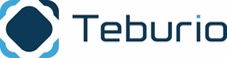 Smartes Gästemanagement für die GastronomieBesucherregistrierungHerzlich willkommen, wir freuen uns, Sie begrüßen zu dürfen! Gemäß der aktuellen Corona-Verordnungen sind wir verpflichtet, Ihre Kontaktdaten zu erheben. Ihre Daten werden ausschließlich an die Behörden weitergegeben und für keine anderen Zwecke verwendet. Wir vernichten Ihre Daten nach der amtlich vorgesehen Aufbewahrungsfrist. Smartes Gästemanagement für die Gastronomie_______________________________________________________Vor- und Nachname_______________________________________________________Vor- und Nachname_______________________________________________________Telefon oder E-Mail_______________________________________________________Anschrift_______________________________________________________Anschrift_______________________________________________________Datum & Uhrzeit der Anwesenheit_______________________________________________________1. Begleitperson: Vor- und Nachname_______________________________________________________Telefon oder E-Mail_______________________________________________________Telefon oder E-Mail
_______________________________________________________2. Begleitperson: Vor- und Nachname_______________________________________________________Telefon oder E-Mail_______________________________________________________Telefon oder E-Mail
_______________________________________________________3. Begleitperson: Vor- und Nachname_______________________________________________________Telefon oder E-Mail_______________________________________________________Telefon oder E-Mail
_______________________________________________________4. Begleitperson: Vor- und Nachname_______________________________________________________Telefon oder E-Mail_______________________________________________________Telefon oder E-Mail_______________________________________________________Vor- und Nachname_______________________________________________________Vor- und Nachname_______________________________________________________Telefon oder E-Mail_______________________________________________________Anschrift_______________________________________________________Anschrift_______________________________________________________Datum & Uhrzeit der Anwesenheit_______________________________________________________1. Begleitperson: Vor- und Nachname_______________________________________________________Telefon oder E-Mail_______________________________________________________Telefon oder E-Mail
_______________________________________________________2. Begleitperson: Vor- und Nachname_______________________________________________________Telefon oder E-Mail_______________________________________________________Telefon oder E-Mail
_______________________________________________________3. Begleitperson: Vor- und Nachname_______________________________________________________Telefon oder E-Mail_______________________________________________________Telefon oder E-Mail
_______________________________________________________4. Begleitperson: Vor- und Nachname_______________________________________________________Telefon oder E-Mail_______________________________________________________Telefon oder E-Mail